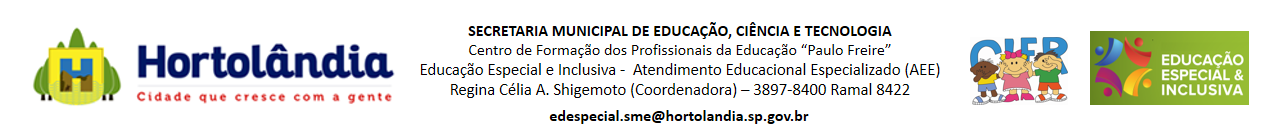 ATIVIDADES COMPLEMENTARES DA EDUCAÇÃO ESPECIAL (INCLUSÃO) Escola: E.M.E.F Proª Maria Célia Cabral do AmaralProfessor/AEE: Marilande SilvaData: 12/06/21 a 16/07/21 AUTOAVALIAÇÃO: A atividade deverá ser entregue para professora de Educação Especial no retorno às aulas. Bibliografia: https://www.mestredosaber.com.br/atividades-com-vogais/Atividade: As vogaisObjetivo: Identificar os iniciais das palavras, relacionar som e letras, organizar o pensamento e entender o sistema de fonemas e grafemas.Materiais: Atividade impressaDesenvolvimento: Pronunciar a nome da figura em voz alta e identificar os sons iniciais de cada figura em seguida pintar cada figura que começa com o som determinado.Pinte as figuras que começam com: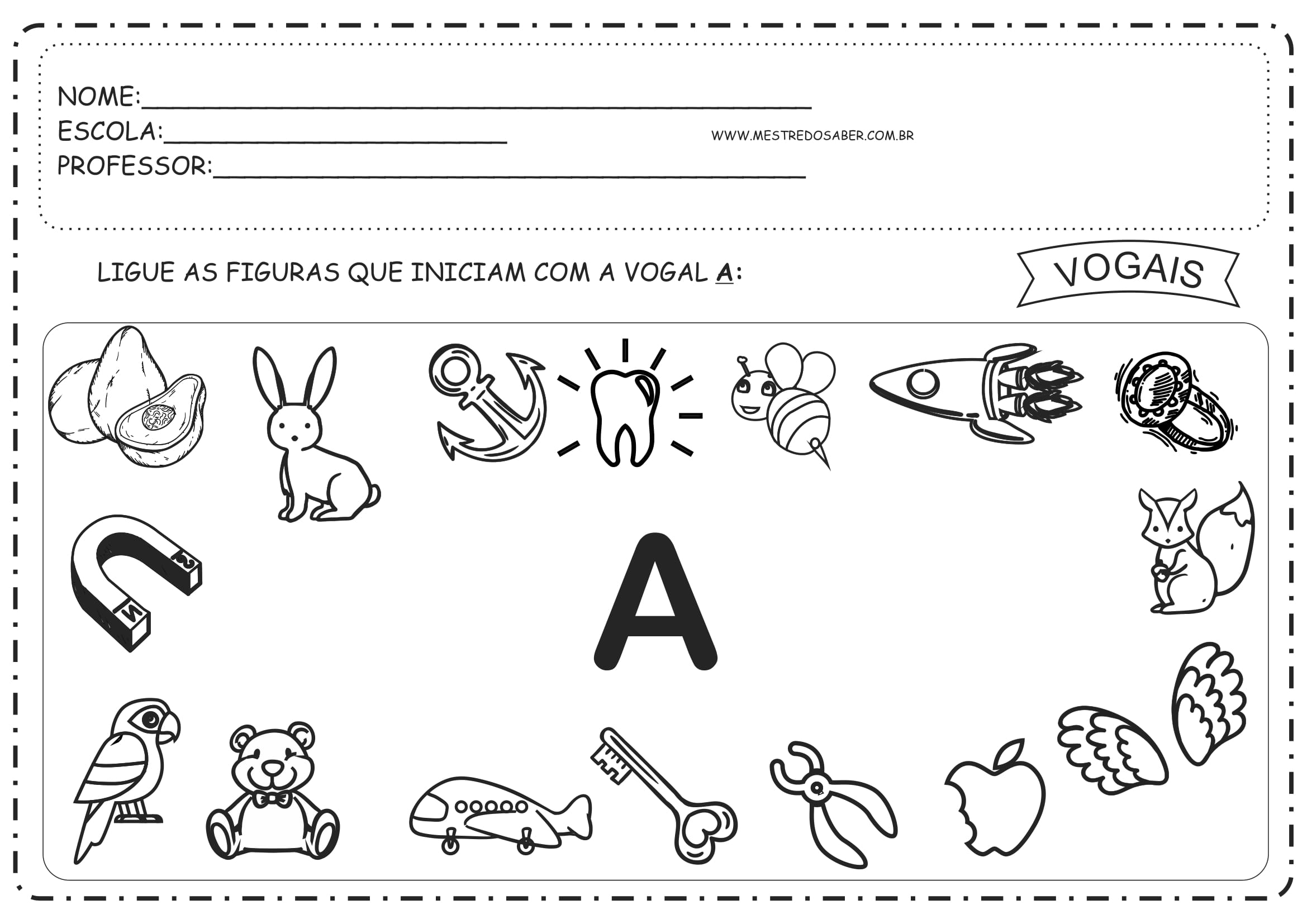 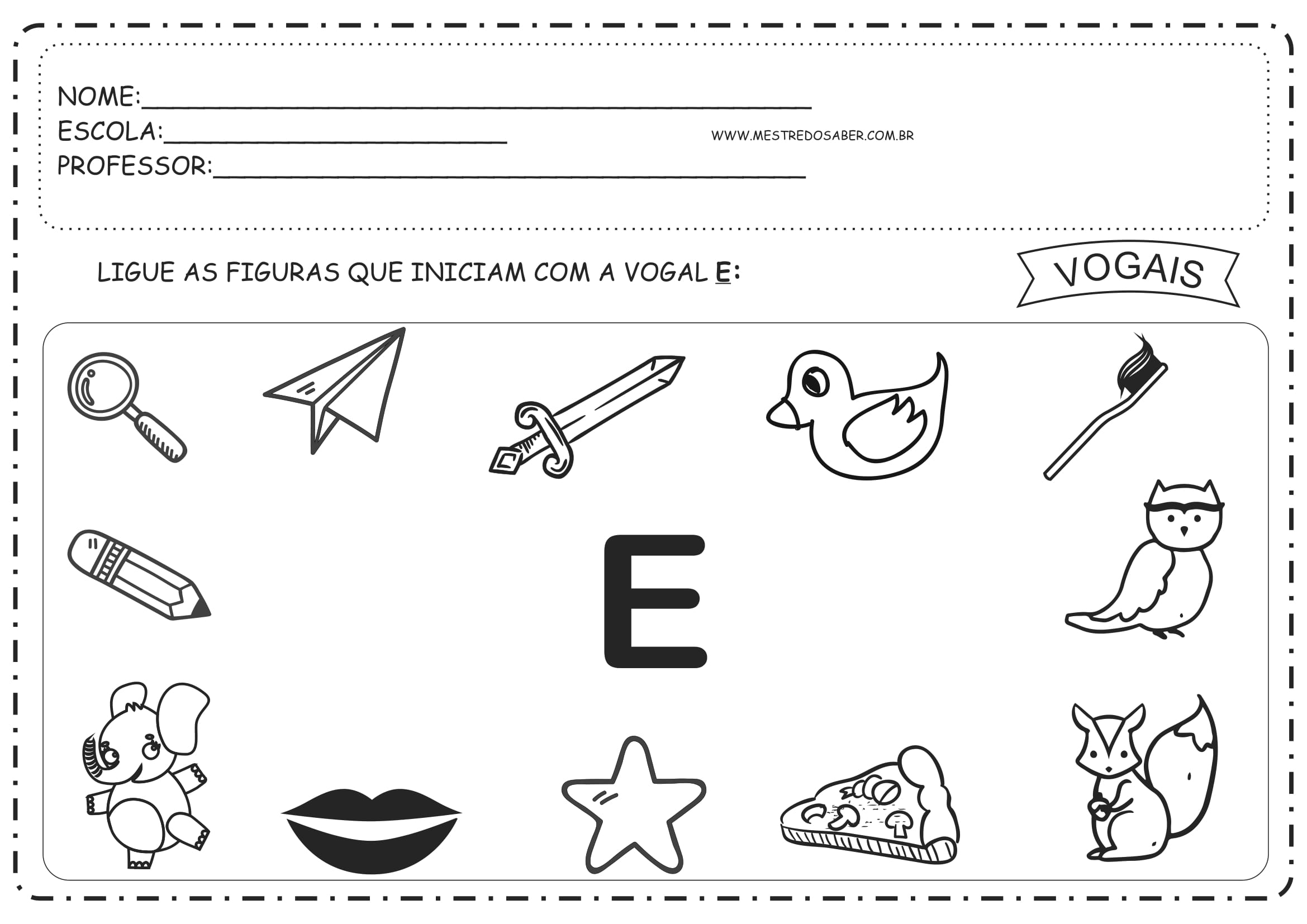 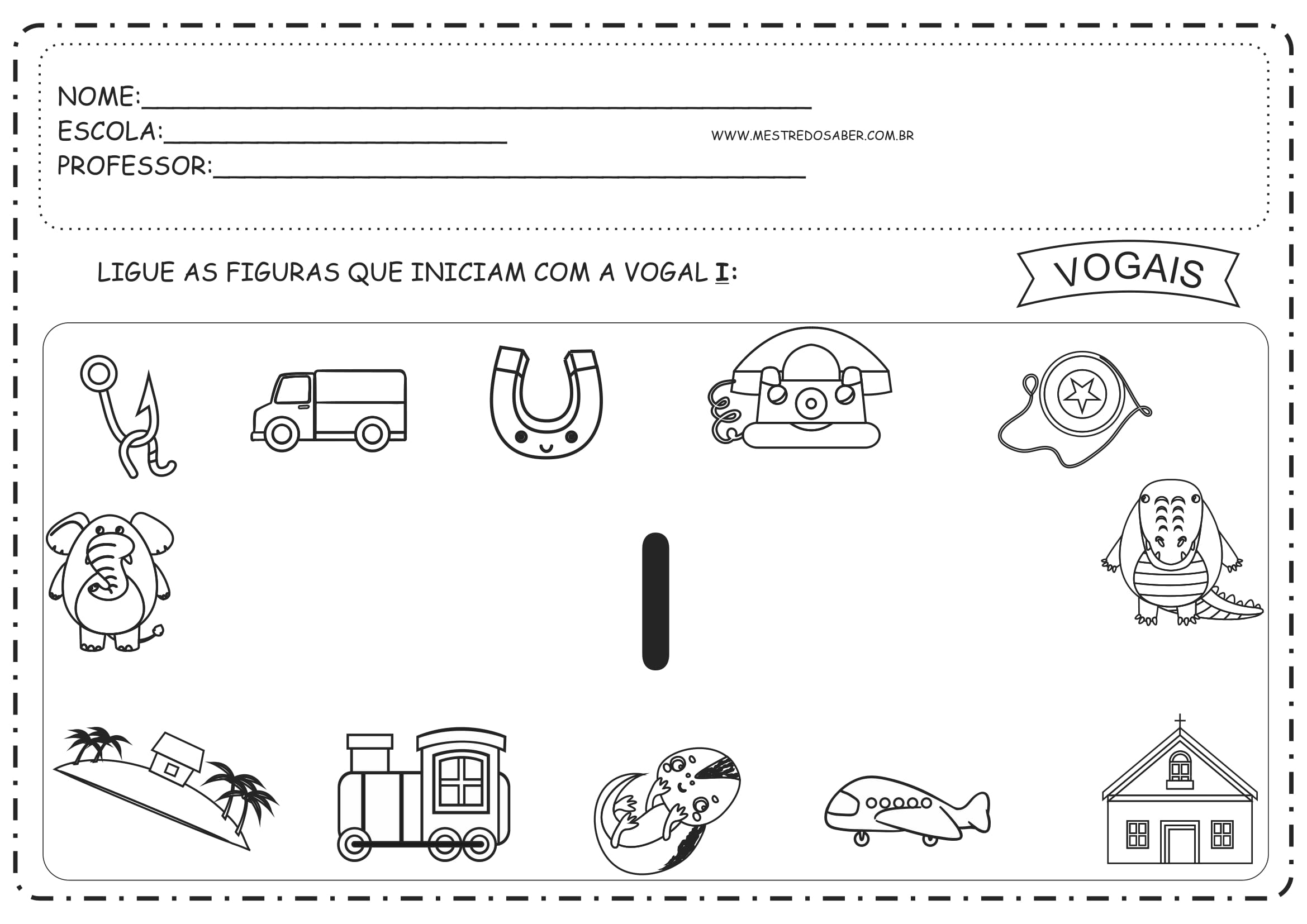 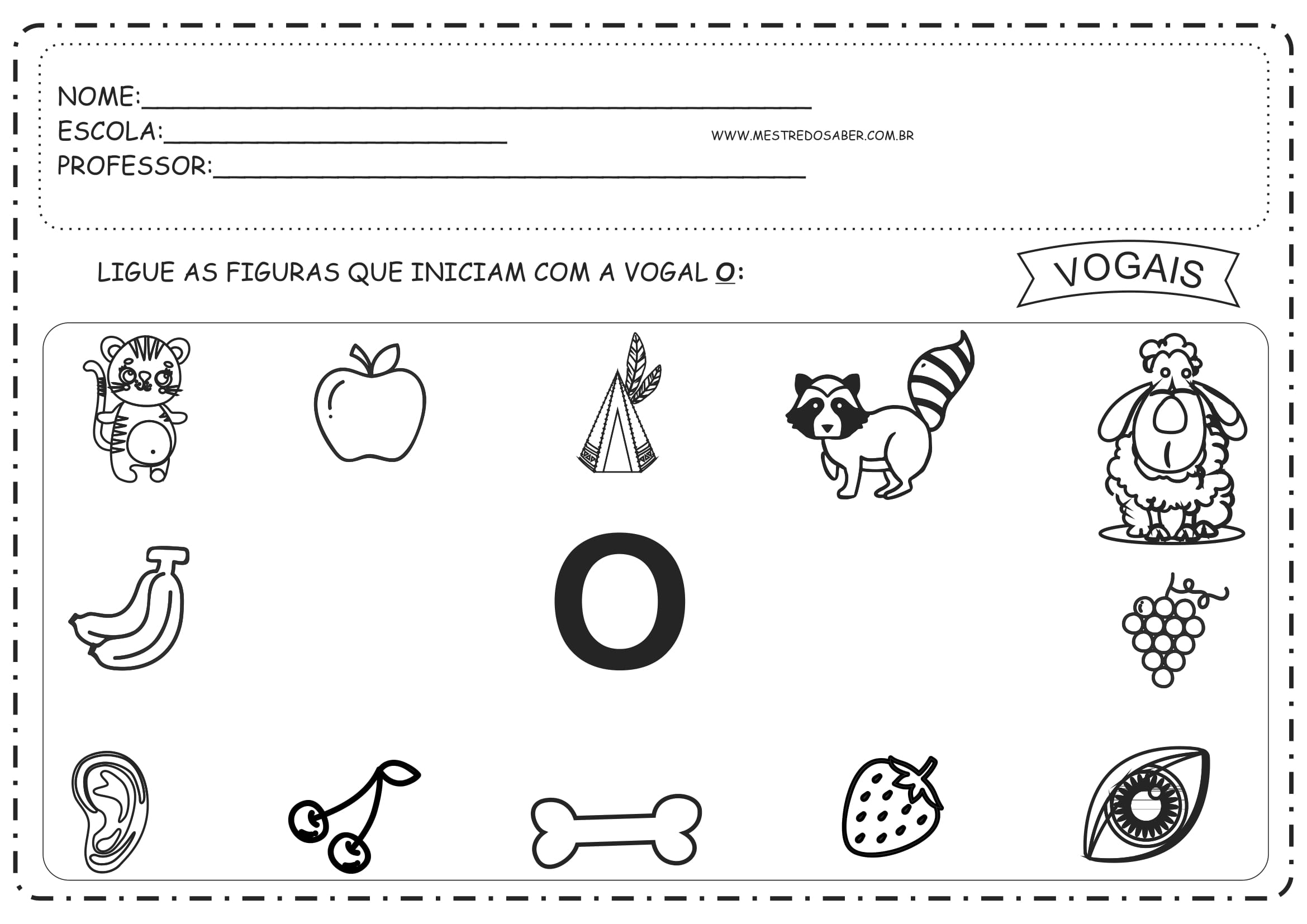 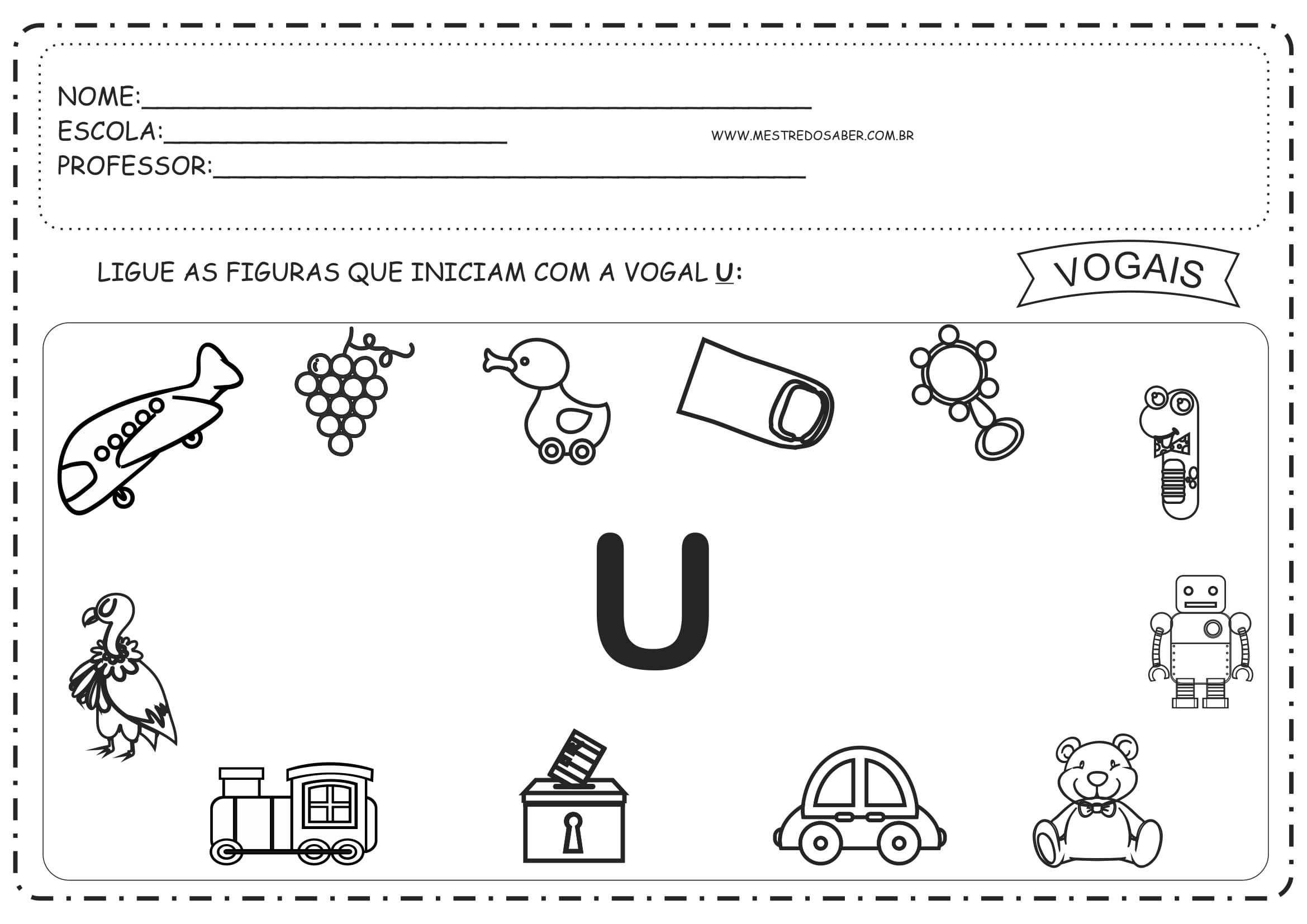 Atividade: Formas geométricasObjetivo: Identificar as formas geométricas e criar outras formas partindo das figuras propostas. Conhecer as cores primárias.Materiais: Folha impressaDesenvolvimento: Recorte as figuras geométricas e monte um desenho, use sua imaginação.Monte seu desenho:ATIVIDADES COMPLEMENTARES DA EDUCAÇÃO ESPECIAL (INCLUSÃO) Escola: E.M.E.F Proª Maria Célia Cabral do AmaralProfessor/AEE: Marilande SilvaData: 12/07/21 A 16/07/21  AUTOAVALIAÇÃO: A atividade deverá ser entregue para professora de Educação Especial no retorno às aulas.Bibliografia:https://escolaeducacao.com.br/atividades-de-ditado-recortado/atividades-ditado-letra-h/http://prodidatica.blogspot.com/2011/06/cruzadinha-do-lh.htmlhttp://ww16.atividadesparaeducadores.com.br/2019/10/caca-palavras-com-que-tem-h-inicial-ch-nh-lhAtividade: A letra hObjetivo: Conhecer e escrever palavras com h, organizar o pensamento e entender o sistema de fonemas e grafemas.Materiais: Atividade impressa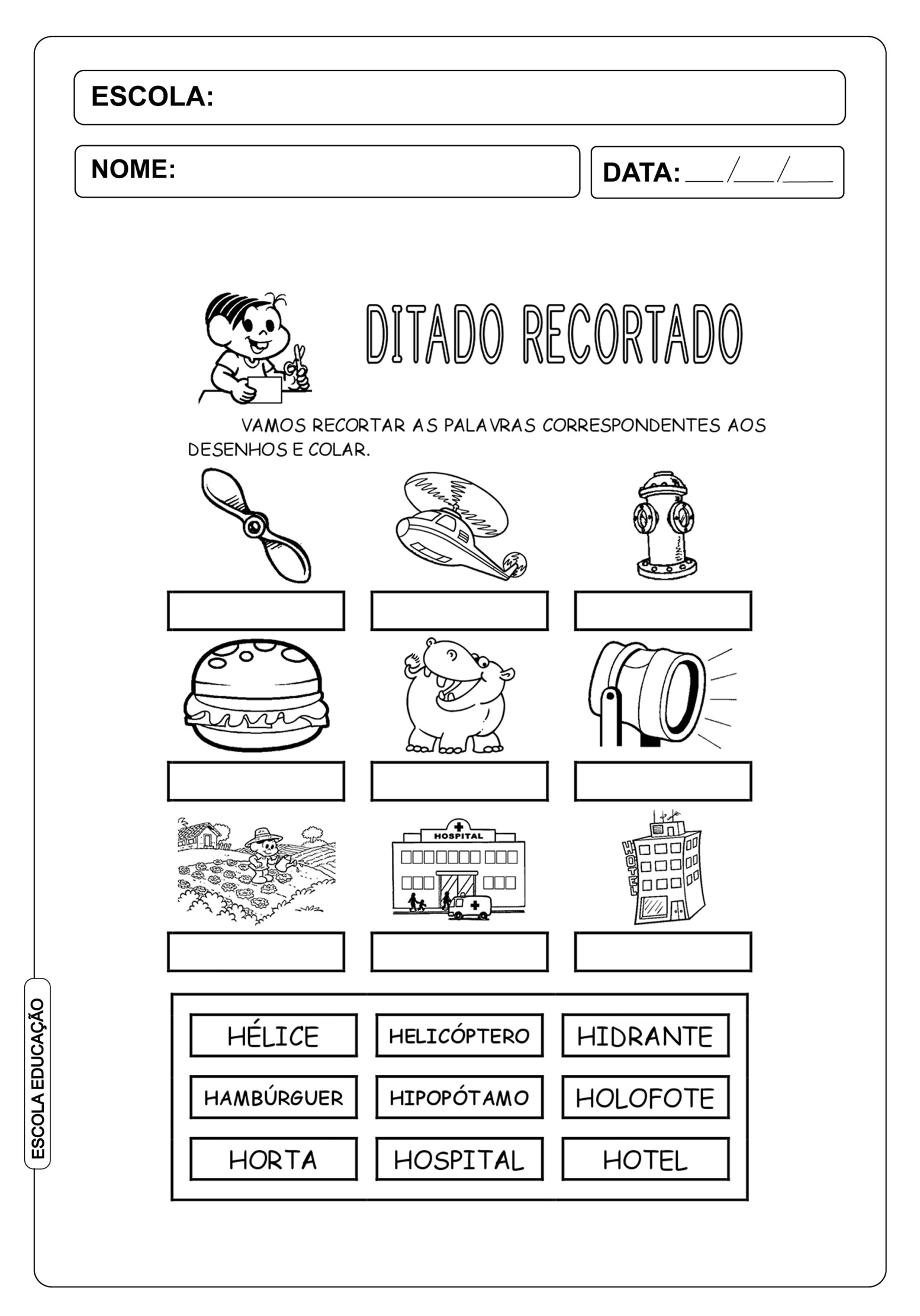 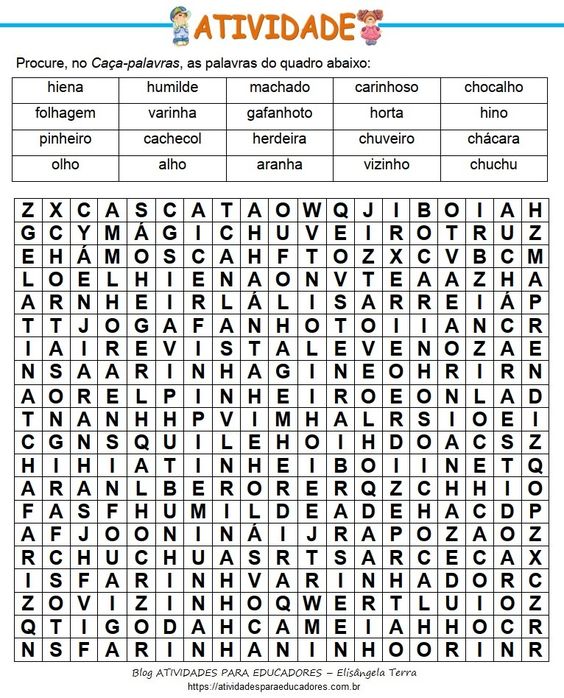 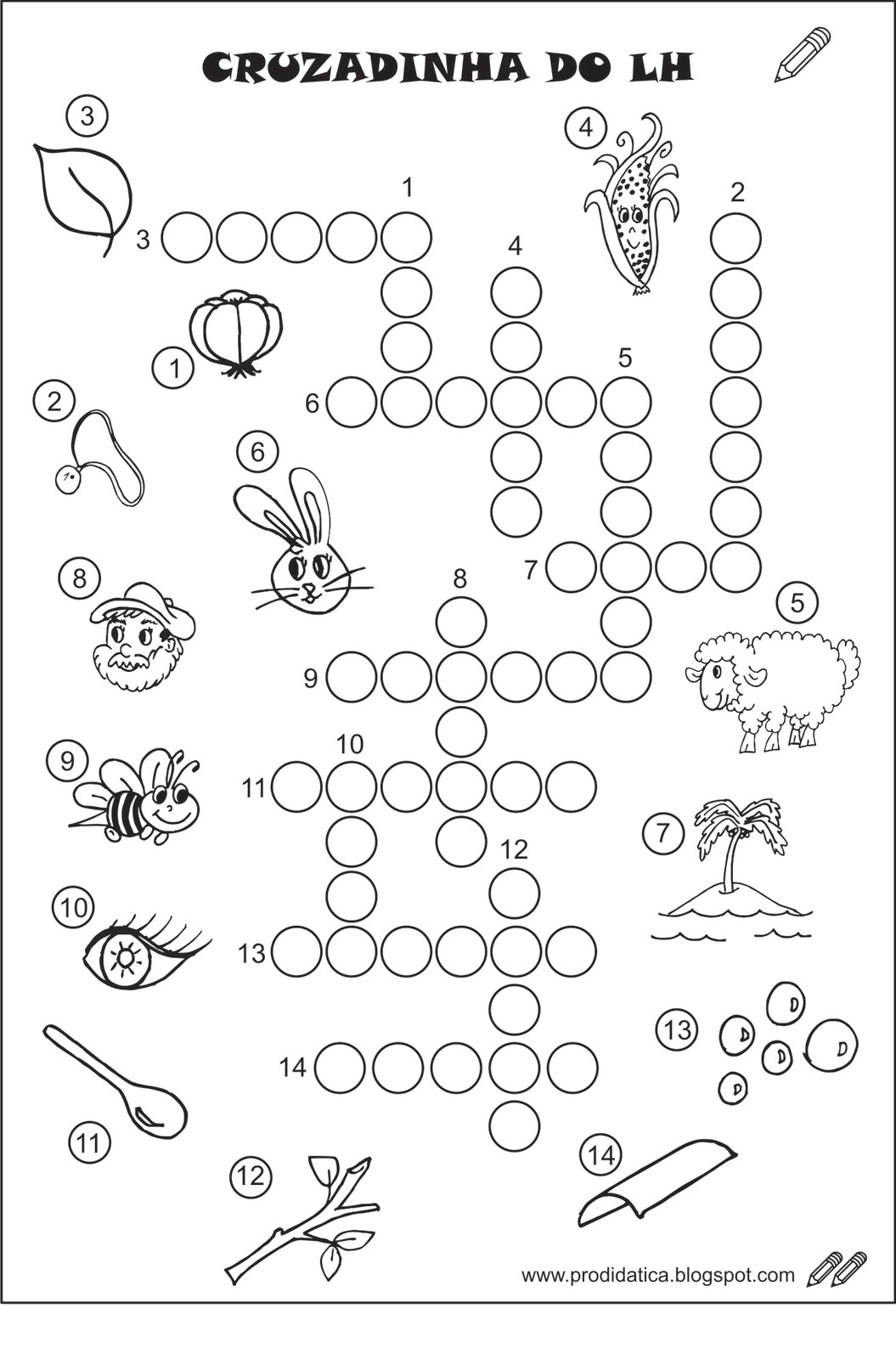 ATIVIDADES COMPLEMENTARES DA EDUCAÇÃO ESPECIAL (INCLUSÃO) Escola: E.M.E.F Proª Maria Célia Cabral do AmaralProfessor/AEE: Marilande SilvaData:  AUTOAVALIAÇÃO: A atividade deverá ser entregue para professora de Educação Especial no retorno às aulas.Bibliografia: : https://www.mestredosaber.com.br/atividades-com-vogais/Atividade: Com que vogal começa?Objetivo: Identificar os sons de  iniciais, refletir e reconhecer o som de algumas palavras, relacionar palavras com os sons iniciais iguais.Materiais: Atividade impressa.Desenvolvimento: Observar a figura, pronunciar a palavra e identificar o som inicial das palavras, também podem relacionar o som inicial das palavras com outros sons parecidos. Depois de reconhecer o som inicial da palavra, recortar a letra e colar na figura relacionando o som.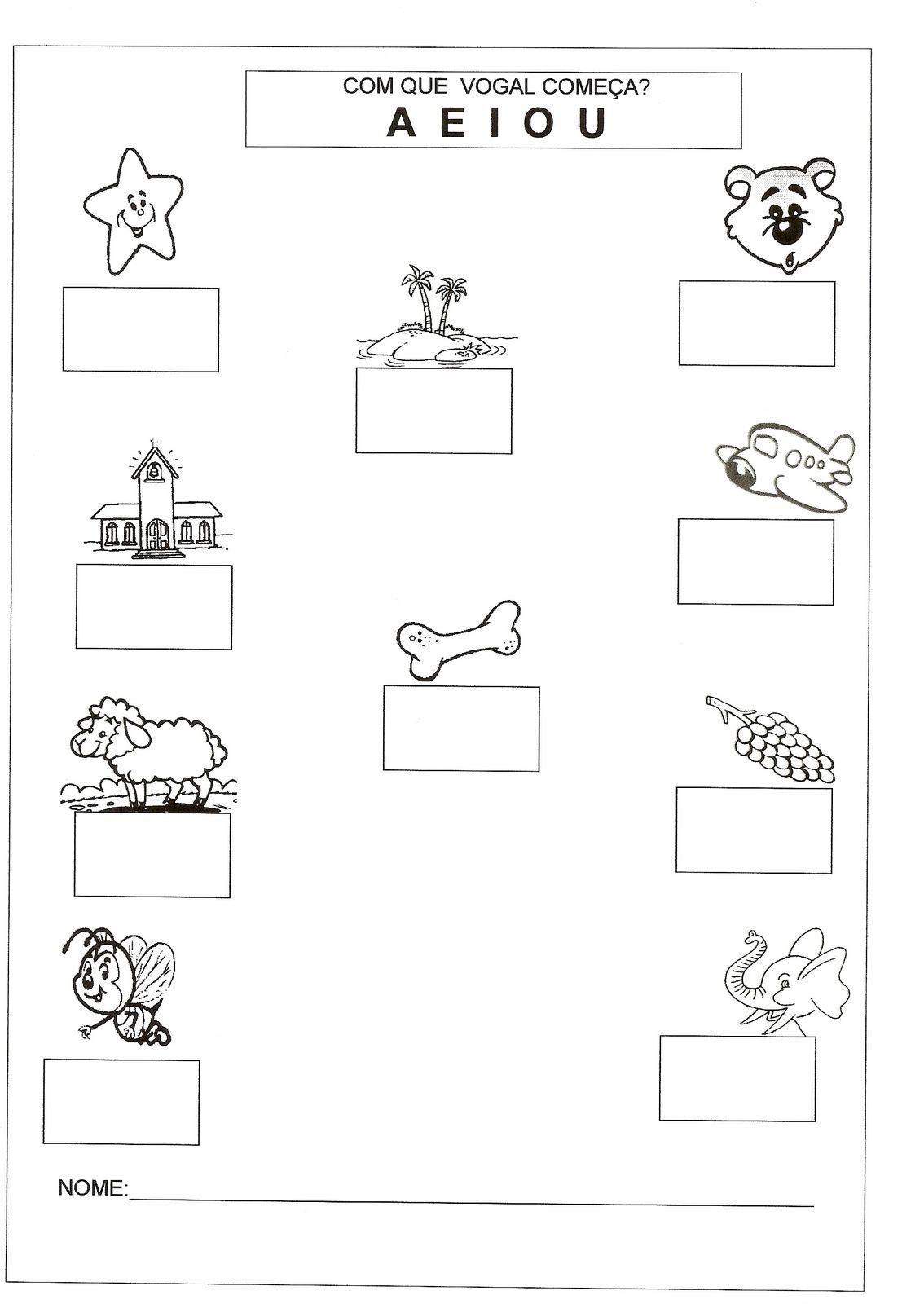 Atividade: Quebra- cabeçaObjetivo: Estimular a aprendizagem, desenvolver a atenção e o pensamento lógico,desenvolver a coordenação motora e da possibilidade de dominar o corpo,desenvolver a inteligência, favorecer o desenvolvimento da atuação da memória edesenvolver diferentes habilidades do pensamento como: observar, comparar, analisar e sintetizar.Materiais: Atividade impressa e cartolinaDesenvolvimento: Recortar a figura e colar na cartolina, em seguida espalhar as figuras na mesa e insentivar a criança a reconhecer as partes que formam o todo da figura.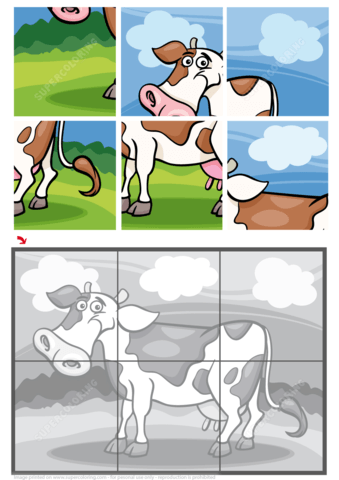 AAEEIIOOUU